Vadovaudamasi Lietuvos Respublikos vietos savivaldos įstatymo 6 straipsnio 22 punktu, 103 straipsnio 3 dalimi ir 16 straipsnio 2 dalies 40 punktu, atsižvelgdama į Kauno miesto savivaldybės strateginio planavimo dokumentų rengimo ir įgyvendinimo stebėsenos tvarkos aprašą, patvirtintą Kauno miesto savivaldybės tarybos 2016 m. rugsėjo 6 d. sprendimu Nr. T-438 „Dėl Kauno miesto savivaldybės strateginio planavimo dokumentų rengimo ir įgyvendinimo stebėsenos tvarkos aprašo patvirtinimo“, Kauno miesto savivaldybės taryba  n u s p r e n d ž i a: 1. Patvirtinti Kauno miesto savivaldybės 2022–2024 metų strateginį veiklos planą (pridedama). 2. Įpareigoti Kauno miesto savivaldybės administracijos direktorių organizuoti Kauno miesto savivaldybės 2022–2024 metų strateginio veiklos plano vykdymą. 3. Šis sprendimas per vieną mėnesį nuo jo paskelbimo dienos gali būti skundžiamas Regionų apygardos administracinio teismo Kauno rūmams (A. Mickevičiaus g. 8A, Kaunas) Lietuvos Respublikos administracinių bylų teisenos įstatymo nustatyta tvarka. 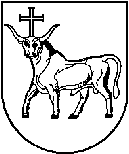 KAUNO MIESTO SAVIVALDYBĖS TARYBAKAUNO MIESTO SAVIVALDYBĖS TARYBASPRENDIMASSPRENDIMASDĖL KAUNO MIESTO SAVIVALDYBĖS 2022–2024 METŲ STRATEGINIO VEIKLOS PLANO PATVIRTINIMODĖL KAUNO MIESTO SAVIVALDYBĖS 2022–2024 METŲ STRATEGINIO VEIKLOS PLANO PATVIRTINIMO2022 m. vasario 1 d.    Nr. T-32022 m. vasario 1 d.    Nr. T-3KaunasKaunasSavivaldybės merasVisvaldas Matijošaitis